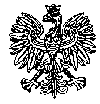 KOMENDA  WOJEWÓDZKA  POLICJIz siedzibą w RadomiuSekcja Zamówień Publicznych	ul. 11 Listopada 37/59, 26-600 Radom		fax. 47 701 31 03           Radom, dnia  30.06.2023r.ZP – 1126 /23INFORMACJA Z OTWARCIA OFERTdotyczy postępowania o udzielenie zamówienia publicznego ogłoszonego na usługi
w trybie podstawowym bez możliwości prowadzenia negocjacji, na podstawie art. 275 pkt 1
 w przedmiocie zamówienia: „Usługi społeczne z zakresu badań psychologicznych kierowców pojazdów Policji oraz kierowców zawodowych, realizowane na podstawie rozporządzenia Ministra Zdrowia 
z dnia 8 lipca 2014 r. w sprawie badań psychologicznych osób ubiegających 
się o uprawnienia do kierowania pojazdami, kierowców oraz osób wykonujących 
prace na stanowisku kierowcy (Dz. U. z 2022 r., poz. 165) dla funkcjonariuszy 
i pracowników pełniących służbę/pracę na terenie działania KMP/KPP w: Białobrzegach, Grójcu, Kozienicach, Lipsku, Łosicach, Mławie, Ostrołęce, Płocku, Przasnyszu, Pułtusku, Radomiu, Siedlcach, Sierpcu, Sokołowie Podlaskim, Szydłowcu, Zwoleniu” Nr sprawy 16 /23 ( ID 783524 )Nr wewnętrzny postępowania 16 /23 ( ID 783524 )Nr ogłoszenia o zamówieniu w BZP: 2023 /BZP 00269634/01 z dnia 21.06.2023 rokuZamawiający - Komenda Wojewódzka Policji z siedzibą w Radomiu, działając na podstawie 
art. 222  ust. 5 ustawy z dnia 11 września 2019r. Prawo zamówień publicznych ( Dz. U. z 2022r. poz. 1710 z późn. zm. ) informuje, iż w wyznaczonym przez Zamawiającego terminie tj. do dnia 30.06.2023r., do godziny 10:00 – wpłynęło pietnaście ofert w przedmiotowym postępowaniu prowadzonym za pośrednictwem platformazapupowa.pl pod adresem: https://platformazakupowa.pl/pn/kwp_radom  ( ID 783524 ).     Nazwy albo imiona i nazwiska oraz siedziby lub miejsca prowadzonej działalności gospodarczej albo miejsca zamieszkania Wykonawców, których oferty zostały otwarte, ceny lub koszty zawarte w ofertach:OFERTA NR 1 zadanie 16  Pracownia Psychologiczna Ewelina Wojcieszkiewicz-Kubickaul. 1 maja 2127-300 LipskoCena brutto oferty - 9 750,00 złOFERTA NR 2 zadanie 8 MEDIKARD Sp. z o.o.ul. Kolegialna 4709-402 PłockCena brutto oferty - 84 450,00 złOFERTA NR 3 zadanie 2 i 3 ABRIL Beata Świątkowskaul. Ogrodowa 15A/205-500 JózefosławZadanie nr 2Cena brutto oferty - 30 000,00 złZadanie nr 3Cena brutto oferty - 19 500,00 złOFERTA NR 4 zadanie 13 Pracownia Psychotechniczna Marta Wierzbickaul. Wspólna 2909-200 SierpcCena brutto oferty - 11 700,00 złOFERTA NR 5 zadanie 5 Lekarze Rodzinni „ESKULAP” Sp. z o.o.ul. Narutowicza 508-200 ŁosiceCena brutto oferty - 7 350,00 złOFERTA NR 6 zadanie 9 Pracownia Psychologiczna Marta Karwowska-Boryceuszul. Św. Stanisława Kostki 1106-300 PrzasnyszCena brutto oferty - 13 350,00 złOFERTA NR 7 zadanie 14 Ośrodek Szkoleniowy „AURIGA” Paweł Hilarukul. Wokulskiego 1/7A08-300 Sokołów PodlaskiCena brutto oferty - 9 300,00 złOFERTA NR 8 zadanie 1 i 2  Pracownia Psychologiczna NPP-P Barbara Korabiewskaul. Szwedzka 4505-660 WarkaZadanie nr 1Cena brutto oferty - 6 450,00 złZadanie nr 2Cena brutto oferty - 30 000,00 złOFERTA NR 9 zadanie 7 Centrum Psychologiczne mgr Agata Demskaul. Dobra 9 07-410 OstrołękaCena brutto oferty - 39 000,00 złOFERTA NR 10 zadanie 6 Prątnicki Andrzej Ośrodek Szkolenia Kandydatów na Kierowców „Zakręt”, ITD Szkoleniaul. J. Lelewela 13 lok. 106-500 MławaCena brutto oferty - 21 000,00 złOFERTA NR 11 zadanie 13 Pracownia Psychologiczna Cezary Lewandowskiul. Władysława Jagiełły 3309-200 SierpcCena brutto oferty - 11 700,00 złOFERTA NR 12 zadanie 12 SALUS MEDYCYNA Sp. z o.o.ul. J. Piłsudskiego 4908-110 SiedlceCena brutto oferty - 36 000,00 złOFERTA NR 13  Dorota Mitek-Zimnicka Centrum Psychologiczne „EGO”ul. Al. Józefa Grzecznarowskiego 2 lok. 60126-600 RadomCena brutto oferty - brakOFERTA NR 14 zadanie 4, 11, 15 i 16Gabinety Psychologiczne i Lekarskie PERSONMED Rafał Krąpiecul. Kusocińskiego 1A lok. 426-600 RadomZadanie nr 4Cena brutto oferty - 9 150,00 złZadanie nr 11Cena brutto oferty - 117 150,00 złZadanie nr 15Cena brutto oferty - 9 600,00 złZadanie nr 16Cena brutto oferty - 9 750,00 złOFERTA NR 15 zadanie 11 i 15 Spółdzielnia Inwalidów „ELEKTRON”ul. Garbarska 926-500 SzydłowiecZadanie nr 11Cena brutto oferty - 117 150,00 złZadanie nr 15Cena brutto oferty - 9 600,00 zł  Z poważaniem               KIEROWNIK                                                                                                                                                                                                            	                  Sekcji Zamówień Publicznych                                                                                         	                   KWP z siedzibą w Radomiu                                                                                                         / - / Justyna KowalskaInformację z otwarcia ofert opublikowano na platformie zakupowej Open Nexus, pod adresem www.platformazaqkupowa.pl/pn/kwp_radom w dniu 30.06.2023r.Opr. A.S.